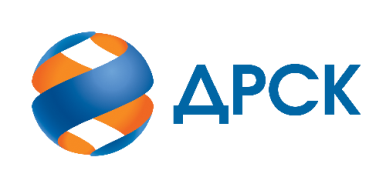 Акционерное Общество«Дальневосточная распределительная сетевая компания»Протокол процедуры переторжкиСпособ и предмет закупки: конкурс в электронной форме на право заключения договора: Реконструкция распределительных сетей ВЛ 10/0,4 кВ Сертификация. Закупка 11301-ТПИР-ТПИР ОБСЛ-2020-ДРСКПлановая стоимость закупки: 17 712 122,98 рублей без учета НДС.ОТМЕТИЛИ:В соответствии с решением Закупочной комиссии (Протокол № 230/УТПиР-Р от 27.12.2019) к процедуре переторжки были допущены следующие участники: ООО "АМУР - ЭП" ИНН/КПП 2724046821/272401001 ОГРН 1022701285914, ООО "ЭНЕРГОСПЕЦСТРОЙ" ИНН/КПП 2815015490/281501001 ОГРН 1142815000283, ООО "ЭНЕРГОСТРОЙ" ИНН/КПП 2801163836/280101001 ОГРН 1112801006196, ООО "Амурсельэнергосетьстрой" ИНН/КПП 2801063599/280101001 ОГРН 1022800527826;Предмет переторжки: цена заявки;Участие в процедуре переторжки приняли 2 (два) участника;Процедура переторжки осуществлялась с использованием средств электронной торговой площадки Торговая площадка Системы https://rushydro.roseltorg.ru в присутствии секретаря Закупочной комиссии.Дата и время начала процедуры переторжки 10.01.2020 в 15:00;Место проведения процедуры переторжки: на Торговой площадке Системы https://rushydro.roseltorg.ru автоматически;В результате проведения переторжки условия заявок на участие в закупке были изменены следующим образом:Секретарь комиссии 1 уровня АО «ДРСК»	М.Г. ЕлисееваКоврижкина Е.Ю. Тел. 397208№ 230/УТПиР-П10.01.2020№п/пНаименование Участника и/или идентификационный номерДата и время регистрации заявкиЦена заявки , руб. без НДС до переторжки, 
руб. без НДСЦена заявки , руб. без НДС после переторжки, 
руб. без НДСООО "АМУР - ЭП" 
ИНН/КПП 2724046821/272401001 
ОГРН 102270128591426.11.2019 05:2717 712 122,9817 712 122,98ООО "ЭНЕРГОСПЕЦСТРОЙ" 
ИНН/КПП 2815015490/281501001 
ОГРН 114281500028328.11.2019 08:0017 712 017,0017 694 304,00ООО "ЭНЕРГОСТРОЙ" 
ИНН/КПП 2801163836/280101001 
ОГРН 111280100619629.11.2019 05:1417 712 122,9817 319 600,00ООО "Амурсельэнергосетьстрой" 
ИНН/КПП 2801063599/280101001 
ОГРН 102280052782627.11.2019 11:2717 319 658,0017 319 658,00